.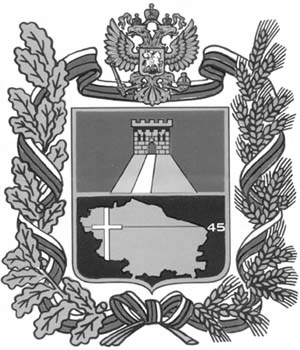 Министерство труда и социальной защиты населения Ставропольского краяГосударственное бюджетное стационарное учреждение социального обслуживания населения «Ипатовский детский дом-интернат для умственно отсталых детей»П Р И К А З09.04.2015г.	г. Ипатово	76-ОДОб утверждении Порядка уведомления в ГБСУСОН «Ипатовский ДДИ»      П Р И К А З Ы В А Ю:1. Утвердить Порядок уведомления о фактах обращения в целях склонения работника  государственного бюджетного стационарного учреждения социального учреждения социального обслуживания «Ипатовский детский дом-интернат для умственно отсталых детей» к совершению коррупционных нарушений (далее  - Порядок уведомления).2. Делопроизводителю Кононовой Н.В.:- ознакомить работников  бухгалтерии, административно-управленческого персонала Учреждения под роспись с Порядком уведомления;- завести журнал регистрации уведомлений о фактах обращения в целях склонения работников ГБСУСРН «Ипатовский ДДИ» к совершению коррупционных правонарушений.3. Контроль за исполнением настоящего приказа оставляю за собой.Директор	О.Н. КлименкоС приказом ознакомлена:___________________ Кононова Н.В.Проект приказа визируется:Зам. директора                                                                    Волынский А.П.Главный бухгалтер                                                             Натха А.А._____________________________________________________________________Приказ подготовлен инспектором по кадрам                                  Кононовой Н.В.ПриложениеУТВЕРЖДЕНОприказом директораГБСУСОН «Ипатовский ДДИ»от 09.04.2015г. № 76-ОДПорядок
уведомления о фактах обращения в целях склонения  работника государственного бюджетного стационарного учреждения социального обслуживания населения «Ипатовский детский дом-интернат для умственно отсталых детей»  к совершению коррупционных правонарушений1. Настоящий Порядок распространяется на  всех работников государственного бюджетного стационарного учреждения социального обслуживания населения «Ипатовский детский дом-интернат для умственного отсталых детей».2. Работник обязан уведомлять представителя (работодателя), органы прокуратуры или другие государственные органы:- о фактах обращения к нему каких-либо лиц в целях склонения его к совершению коррупционного правонарушения;- о фактах совершения другими работниками  коррупционных правонарушений, непредставления сведений либо представления заведомо недостоверных или неполных сведений о доходах, об имуществе и обязательствах имущественного характера.Уведомление о фактах обращения в целях склонения к совершению коррупционных правонарушений является должностной (служебной) обязанностью каждого работника учреждения.Исключение составляют лишь случаи, когда по данным фактам проведена или проводится проверка и работодателю, органам прокуратуры или другим государственным органам уже известно о фактах обращения к работнику в целях склонения к совершению коррупционных правонарушений.3. Под коррупционными правонарушениями применимо к правоотношениям, регулируемым настоящим Порядком, следует понимать:а) злоупотребление служебным положением:  дача взятки, получение взятки, злоупотребление полномочиями, коммерческий подкуп либо иное незаконное использование физическим лицом своего должностного положения,  вопреки законным интересам общества и государства,  в целях получения выгоды в виде:  денег, ценностей, иного имущества или услуг имущественного характера, иных имущественных прав для себя или для третьи  лиц,  либо незаконное предоставление такой выгоды указанному лицу другими физическими лицами;б) совершение деяний, указанных в подпункте "а" настоящего пункта, от имени или в интересах юридического лица.4. Невыполнение работником должностной (служебной) обязанности по уведомлению о фактах обращения в целях склонения к совершению коррупционных правонарушений является правонарушением, влекущим увольнение работника учреждения  либо привлечение его к иным видам ответственности в соответствии с законодательством Российской Федерации.5. Работник, уведомивший представителя нанимателя (работодателя), органы прокуратуры или другие государственные органы о фактах обращения в целях склонения его к совершению коррупционного правонарушения, о фактах совершения другими работниками учреждения  коррупционных правонарушений, непредставления сведений либо представления заведомо недостоверных или неполных сведений о доходах, об имуществе и обязательствах имущественного характера, находится под защитой государства в соответствии с законодательством Российской Федерации.6. Во всех случаях обращения к работнику  каких-либо лиц в целях склонения его к совершению коррупционных правонарушений работник обязан в течение 3 рабочих дней уведомить о данных фактах своего работодателя.7. Направление уведомления работодателю производится по форме согласно Приложениям № 1 и № 2 к Порядку.8. Уведомление работника  подлежит обязательной регистрации в журнале регистрации уведомлений о фактах обращения в целях склонения работника образовательного учреждения к совершению коррупционных правонарушений (далее - журнал регистрации).9.  Журнал ведется и хранится инспектора по кадрам ГБСУСОН «Ипатовский ДДИ» по форме согласно Приложению № 3 к Порядку.10. Организация проверки сведений по факту обращения к работнику учреждения каких-либо лиц в целях склонения его к совершению коррупционных правонарушений подлежит рассмотрению на комиссии по соблюдению требований к служебному поведению работника  и урегулированию конфликта интересов.Приложение № 1к Порядку уведомления о фактах обращения  в целях склонения работника к совершению коррупционных правонарушений___________________________Должность  представителя  нанимателя (работодателя)______________________________________________________                                        (Ф.И.О.)____________________________                       (Ф.И.О. муниципального служащего)____________________________      (замещаемая должность муниципальной службы)УВЕДОМЛЕНИЕ    В   соответствии  со  статьей  9  Федерального  закона  от  25.12.2008  N 273-ФЗ "О  противодействии  коррупции"я, ___________________________________________________________,(Ф.И.О., замещаемая должность муниципальной службы)настоящим   уведомляю  об   обращении  ко  мне  "____" _________ 20___ г.Гражданина(ки) _______________________________________________(Ф.И.О.)в  целях  склонения  меня  к  совершению  коррупционных действий, а именно:_____________________________________________________________________________________________________________________________ __________________________________________________________________ __________________________________________________________________ __________________________________________________________________(перечислить, в чем выражается склонение к коррупционным правонарушениям)Настоящим подтверждаю, что мною      ___________________________                                                                                             (Ф.И.О.)обязанность  об уведомлении органов  прокуратуры или других государственных органов выполнена в полном объеме.________________________                           ____________________________             дата                                                                                                 (подпись)Уведомление зарегистрированов журнале регистрации"___" ___________ 20____ № ____                    ____________________                                                                           (подпись ответственного лица)Приложение № 1к Порядку уведомления о фактах обращения  в целях склонения работника к совершению коррупционных правонарушений___________________________Должность  представителя  нанимателя (работодателя)______________________________________________________                                        (Ф.И.О.)____________________________                       (Ф.И.О. муниципального служащего)____________________________      (замещаемая должность муниципальной службы)УВЕДОМЛЕНИЕ    В   соответствии  со  статьей  9  Федерального  закона  от  25.12.2008  N 273-ФЗ "О  противодействии  коррупции"я, __________________________________________________________,(Ф.И.О., замещаемая должность муниципальной службы)настоящим   уведомляю  о фактах  совершения   "____" __________ 20___ г._________________________________________________________________,(Ф.И.О. муниципального служащего)замещающего(ей) должность _________________________________________________________________(должность муниципального служащего)коррупционных правонарушений, а именно:__________________________________________________________________ __________________________________________________________________ ____________________________________________________________________________________________________________________________________ __________________________________________________________________ (перечислить, в чем выражаются коррупционные правонарушения)Настоящим подтверждаю, что мною      __________________________                                                                                             (Ф.И.О.)обязанность  об уведомлении органов  прокуратуры или других государственных органов выполнена в полном объеме.________________________                           ____________________________              (дата)                                                                                        (подпись)Уведомление зарегистрированов журнале регистрации"___" _______________ 20 ____ № ____                 ___________________                                                                                   (подпись ответственного лиц)В соответствии с Федеральным законом от 25 декабря 2008 г. №273 – ФЗ «О противодействии коррупции». Методическими рекомендациями по разработке и принятию мер по предупреждению и противодействию коррупции от 08 ноября 2013г.,  изданными Министерством труда и социальной защиты Российской Федерации